REFERENTE A DEFESAS E EXAMES DE QUALIFICAÇÃO DE MESTRADO E DOUTORADO SOLICITAÇÃO de suspensão do quanto previsto nos Artigos 72 parágrafo 3º e Artigo 91 parágrafo 2º do Regimento de Pós-graduação da USP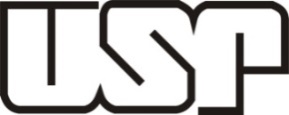 Universidade de São PauloFaculdade de Saúde PúblicaComissão de Pós-Graduaçãocpg@fsp.usp.br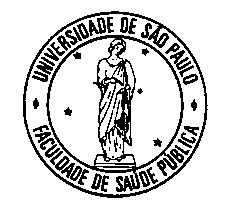 Programa de Pós-Graduação:Tipo de Exame: (     ) Defesa                             (     ) QualificaçãoNível na PG: (     ) Mestrado                       (     ) DoutoradoDiscente:Orientador(a):JUSTIFICATIVA (detalhar o caso e a necessidade específica):Impossibilidade de participação presencial devido à pandemiaDescreva que tecnologia (PLATAFORMA) será utilizada para execução das atividades: (    ) Hangout Meet (     ) Outra. Especifique ____________________________________________Concordância da Comissão Coordenadora de Programa (CCP) e/ou da CPG:Data: ___/___/___Assinatura do Coordenador da CCP e/ou Presidente da CPG:Observações (se necessário, acrescente aqui informações não previstas nos campos anteriores)Análise do Pró-Reitor de Pós-Graduação USP:(     ) Deferido(     ) Indeferido